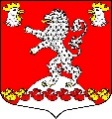 СОВЕТ ДЕПУТАТОВМУНИЦИПАЛЬНОГО ОБРАЗОВАНИЯРУССКО-ВЫСОЦКОЕ СЕЛЬСКОЕ ПОСЕЛЕНИЕМУНИЦИПАЛЬНОГО ОБРАЗОВАНИЯЛОМОНОСОВСКИЙ МУНИЦИПАЛЬНЫЙ РАЙОНЛЕНИНГРАДСКОЙ ОБЛАСТИчетвертого созываР Е Ш Е Н И Еот 17 декабря 2020 года                                                                                                     № 63Во исполнение Протеста прокуратуры Ломоносовского района Ленинградской области от 30.09.2020 года № 7-63-2020 вх № 24 от 12.10.2020  года на решение Совета депутатов № 47 от 30 ноября 2017 года «Об утверждении Правил благоустройства территории МО Русско-Высоцкое сельское поселение МО Ломоносовский муниципальный район Ленинградской области», в соответствии с Федеральным законом от 06 октября 2003 года № 131-ФЗ «Об общих принципах организации местного самоуправления в Российской Федерации», руководствуясь Уставом МО Русско-Высоцкое сельское поселение, Совет депутатов МО Русско-Высоцкое сельское поселение РЕШИЛ:Изложить преамбулу решения Совета депутатов № 47 от 30 ноября 2017 года «Об утверждении Правил благоустройства территории МО Русско-Высоцкое сельское поселение МО Ломоносовский муниципальный район Ленинградской области» в следующей редакции:«В соответствии с Федеральным законом от 06 октября 2003 года № 131-ФЗ «Об общих принципах организации местного самоуправления в Российской Федерации», приказом Минстроя России от 13.04.2017 № 711/пр "Об утверждении методических рекомендаций для подготовки правил благоустройства территорий поселений, городских округов, внутригородских районов", приказом Минстроя России № 897/пр, Минспорта России № 1128 от 27.12.2019 "Об утверждении методических рекомендаций по благоустройству общественных и дворовых территорий средствами спортивной и детской игровой инфраструктуры"рассмотрев проект Правил благоустройства территории МО Русско-Высоцкое сельское поселение МО Ломоносовский муниципальный район Ленинградской области, руководствуясь Уставом МО Русско-Высоцкое сельское поселение Совет депутатов МО Русско-Высоцкое сельское поселение:»Настоящее решение вступает с силу со дня его официального опубликования (обнародования). Разместить настоящее решение на официальном сайте МО Русско-Высоцкое сельское поселение по адресу в сети Интернет: www.russko-vys.ru, копию решения разместить на стенде в помещении местной администрации и в помещении библиотеки МО Русско-Высоцкое сельское поселение.Глава муниципального образованияРусско-Высоцкое сельское поселение                                                                 Л.И. ВолковаО внесении изменений в решение Совета депутатов № 47 от 30 ноября 2017 года «Об утверждении Правил благоустройства территории МО Русско-Высоцкое сельское поселение МО Ломоносовский муниципальный район Ленинградской области»